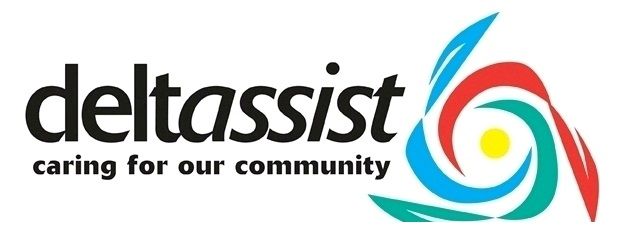 Honor / Memorial Gift FormPlease mail to: Deltassist Family and Community Services9097 120 StreetDelta, B.C. V4C 6R7Thank you for choosing to honor or remember someone special in your life with a gift to Deltassist Family and Community ServicesYour information: Name: _____________________________________________________________________________________Address: _____________________________________________________________________________________ City: ____________________________ Province: ___________________________ Postal Code: ___________________      Country: ____________________________________________ Email: ______________________________________________________________________________ Home Phone:  __________________   Work Phone: _________________ Gift type:     ___   Memorial gift          ___ Tribute gift In honor/memory of ______________________________________________________________________________   (Please attach additional gift information if necessary.) Designate gift to:     ___   Highest Priority Need    or      ___ Specific Program  (Name  program)______________________Please send gift acknowledgment to: Name: _____________________________________________________________________________________Address: _____________________________________________________________________________________City: __________________________________   Province: ____________________________ Postal Code: ___________________      Country:_____________________________________________ Gift amount:  $ _______________ Payment information: ___ Check enclosedCard Type:      ___ Visa     ___ MasterCard     Name on Card: _____________________________________________________ Card Number: ______________________________________________________ Card Expiration: _______________     CCV*: _______________      *3-digit code on the back of your Visa, MasterCardSignature: _____________________________________________________________________________________ Yes, I would like to receive e-mail news, updates, and more from Deltassist Family and Community Services.  I understand I can unsubscribe at any time.If you have any questions or comments, please contact us at inquiry@deltaassist.com or by calling 604-594-3455 Thank you for your support!